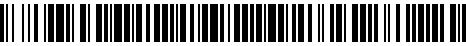 4947/P/2023-HSPH Čj.: UZSVM/P/3599/2023-HSPHRámcová dohodana geodetické práce pro potřeby Územního pracoviště Plzeňč. 12/2023 (dále jen „dohoda“)uzavřená dle ustanovení § 1746 odst. 2 zákona č. 89/2012 Sb., občanský zákoník, ve znění pozdějších předpisů (dále jen „zákon č. 89/2012 Sb.“) na veřejnou zakázku s názvemGeodetické práce pro potřeby Územního pracoviště Plzeň (dále jen „veřejná zakázka“)Účastníci dohody:Objednatel:Česká republika – Úřad pro zastupování státu ve věcech majetkových se sídlem:			Rašínovo nábřeží 390/42, Nové Město, 128 00 Praha 2datová schránka:		3mafsziza kterého právně jedná:	Mgr. Ing. Ladislav Nový, ředitel Územního pracoviště PlzeňIČO: 				69797111 DIČ: 				CZ69797111 – není plátce DPH bankovní spojení:		Česká národní banka, číslo účtu XXXXXelektronická podatelna:          XXXXX(dále jen „objednatel“)aZhotovitel: 	GEOTAN s.r.o.	se sídlem:	Zikmunda Wintra 1211/8, 301 00 Plzeň - Jižní Předměstízastoupený:	Ing. Milan SpálenskýIČO:	26346257DIČ:	CZ26346257bankovní spojení:	XXXXXzápis ve veřejném rejstříku: C 14379 vedená u Krajského soudu v Plzni(dále jen „zhotovitel“)uzavírají níže uvedeného dne, měsíce a roku Rámcovou dohodu na geodetické práce pro potřeby Územního pracoviště Plzeň č. 12/2023 (dále také jen „rámcová dohoda“ nebo „dohoda“) tohoto znění: (objednatel a zhotovitel dále společně také jako „účastníci dohody“)Článek I.Úvodní ustanoveníÚčastníci dohody prohlašují, že pokud rámcová dohoda nestanoví jinak, bude postupováno v souladu s příslušnými ustanoveními občanského zákoníku a v souladu 
s dalšími právními předpisy, které se vztahují na předmět rámcové dohody. 1.2. 	Zhotovitel prohlašuje, že splňuje veškeré podmínky stanovené právními předpisy k plnění předmětu rámcové dohody a veškeré podmínky a požadavky v této rámcové dohodě stanovené a je oprávněn tuto rámcovou dohodu uzavřít a řádně plnit závazky 
v ní obsažené.Článek II.Předmět plněníPředmětem plnění této dohody je provedení geodetických prací pro rozdělení pozemku, spočívající zejména v zaměření a vytyčení pozemku v terénu, vyznačení oddělených částí pozemku v terénu, vyhotovení příslušného počtu geometrických plánů, včetně zabezpečení veškerých s tím souvisejících činností, a dále zajištění ověření fyzickou osobou, které bylo uděleno úřední oprávnění pro ověřování výsledků zeměměřických činností, a zajištění převzetí výsledků zeměměřické činnosti příslušným katastrálním úřadem, to vše pro potřeby objednatele a podle jednotlivých dílčích objednávek vystavovaných příslušnými pracovišti objednatele.Tato dohoda upravuje podmínky zadávání jednotlivých dílčích zakázek na provedení geodetických prací v katastrálních územích v územní působnosti objednatele, tj.  území Plzeňského a Karlovarského kraje – okresy Plzeň-město, Plzeň-jih, Plzeň-sever, Rokycany, Tachov, Klatovy, Domažlice, Karlovy Vary, Cheb a Sokolov, po dobu trvání platnosti a účinnosti této dohody s tím, že objednatel bude zadávat jednotlivé dílčí zakázky na základě písemných objednávek (dále také „objednávka“ nebo „objednávky“), zaslaných zhotoviteli, kdy přijetím objednávky zhotovitelem dojde mezi objednavatelem 
a zhotovitelem k uzavření smlouvy o dílo dle § 2586 a násl. zákona č. 89/2012 Sb.Zhotovitel se podpisem této dohody zavazuje provádět geodetické práce pro potřeby objednatele v souladu s podmínkami stanovenými v této dohodě a objednatel se zavazuje platit zhotoviteli za provedení geodetických prací cenu v souladu s čl. IV. této dohody.Objednávky budou zadávat příslušná pracoviště objednatele:Územní pracoviště Plzeň (Radobyčická 1313/14, Jižní Předměstí, 301 00 Plzeň),Odbor Odloučené pracoviště Klatovy (Randova 167, Klatovy I, 339 01 Klatovy), Odbor Odloučené pracoviště Domažlice (Paroubkova 228, Týnské Předměstí, 
344 01 Domažlice);Odbor Odloučené pracoviště Karlovy Vary (Závodu míru 725/16, Stará Role, 
360 17 Karlovy Vary).Účastníci této dohody se dohodli na těchto podmínkách plnění:Jednotlivé dílčí zakázky na provedení geodetických prací uvedených v odst. 2.1 tohoto
 čl. dohody budou zadávány e-mailovou výzvou následujícím postupem:Objednatel vyzve zhotovitele, se kterými je uzavřena tato dohoda, k podání nabídky. Součástí každé takové výzvy k podání nabídky bude specifikace předmětu objednávky minimálně v následujícím rozsahu:vymezení předmětu objednávky (identifikace pozemku jako předmětu geodetických prací včetně situačního zákresu, ve kterém bude vyznačeno požadované oddělení pozemků);lhůta pro podání nabídky, která bude činit nejméně 3 pracovní dny ode dne odeslání výzvy k podání nabídky;lhůta pro zpracování geodetických prací maximálně do 30 kalendářních dnů;adresa zadávajícího pracoviště objednatele včetně jména, příjmení 
a kontaktních údajů oprávněné osoby;Nabídkový list, který je Přílohou č. 1 této dohody, ve kterém bude Objednatelem předvyplněno pole „Popis plnění“.Zhotovitel v Nabídkovém listu uvede zbylé požadované údaje, včetně celkové nabídkové ceny v Kč bez DPH / včetně DPH (pokud zhotovitel není plátcem DPH, uvede nabídkovou cenu jako cenu koncovou).Nabídku zhotovitel podá prostřednictvím e-mailu. Vybranému zhotoviteli zašle objednatel písemnou objednávku prostřednictvím 
e-mailu. Vybraný zhotovitel zašle objednateli prostřednictvím e-mailu do 2 pracovních dnů 
od doručení objednávky její písemnou akceptaci. Zhotovitel se zavazuje vyhotovit a předat objednateli objednané plnění nejpozději do uplynutí lhůty uvedené v objednávce.Článek III. Místo a doba plněníMístem plnění objednávky bude příslušné pracoviště objednatele, které objednávku zadalo.Tato dohoda je uzavřena na určitou dobu 31. 12. 2025 nebo do vyčerpání finančního limitu ve výši je 500.000,- Kč bez DPH, tj. 605.000,- Kč včetně DPH (dále jako „finanční limit“), a to podle toho, který okamžik nastane dříve. Do finančního limitu budou započítávány veškeré úhrady za geodetické práce na základě dohody. Na čerpání finančního limitu nevzniká zhotoviteli právní nárok. V případě vyčerpání finančního limitu dohoda pozbude účinnosti dnem, kdy bude zhotoviteli doručeno písemné oznámení objednatele o vyčerpání finančního limitu.Článek IV.Cena plnění Cena za plnění objednávek podle této dohody je stanovena v souladu s nabídkou zhotovitele za měrnou jednotku (100 běžných metrů), tj. 7 260,- Kč vč. DPH odpovídající předmětu plnění dle čl. II. odst. 2.1. této dohody. Tato nabídka je připojena v Příloze č. 2 této dohody.Smluvní ceny podle této dohody jsou stanoveny jako nejvýše přípustné, konečné a platné v nezměněné výši po celou dobu trvání této dohody.Smluvní ceny obsahují veškeré náklady a výdaje zhotovitele nebo jeho podzhotovitelů související s komplexním a kvalitním zajištěním plnění této dohody, tedy zejména náklady a výdaje za všechny práce, služby, materiál, dopravu, pohonné hmoty, poplatky, diety, administrativu, správní poplatky za potřebné dokumenty, kolky, náklady na vyhotovení příslušného počtu stejnopisů geometrického plánu v listinné podobě ve smyslu předání dokumentace a za nosič CD či jiné přenosné médium pro předání dokumentace ke geodetickým pracím v elektronické podobě, je-li předání dokumentace ke splnění objednávky nezbytné, apod.Smluvní ceny je možné upravit pouze v souvislosti se změnou daňových předpisů týkajících se DPH, a to o výši, která bude odpovídat takové legislativní změně ke dni zdanitelného plnění.Všechny služby, práce nebo související dodávky musí být poskytnuty objednateli v požadovaném rozsahu, a to bez jakéhokoliv omezení. Zhotovitel není oprávněn doúčtovat objednateli jakékoliv dodatečné služby, práce či dodávky, které budou nezbytné pro poskytnutí řádného a včasného plnění, a to např. i z důvodu, že zhotovitel chybně odhadl nabídkovou cenu, anebo poskytnul nekvalitní plnění, v jehož důsledku bylo nezbytné poskytnout další plnění pro komplexní a řádné splnění dílčího nebo celého předmětu dohody.Článek V.Předání a převzetí plněníZhotovitel se zavazuje předat plnění dle příslušné objednávky v místě plnění 
ve smyslu čl. III. odst. 3.1. dohody a ve lhůtě stanovené příslušnou objednávkou.Převzetím plnění dle odst. 5.1. tohoto čl. dohody objednatel souhlasí se zpracováním plnění; tím není dotčeno právo objednatele dle odst. 5.3 tohoto čl. dohody.Zjištěné vady a nedostatky plnění ve smyslu čl. VII. odst. 7.4. této dohody budou řešeny 
dle postupu uvedeného tamtéž. Článek VI.Platební podmínky a fakturaceFaktura za plnění objednávky bude vystavena a předána vždy až po řádném odsouhlasení a převzetí plnění objednatelem.Faktura musí být doručena na adresu příslušného pracoviště objednatele, které zadalo objednávku, a to nejpozději do 10 pracovních dní ode dne převzetí plnění objednatelem.Faktura bude uhrazena bankovním převodem se splatností 21 kalendářních dnů ode dne prokazatelného převzetí faktury objednatelem, popř. ode dne prokazatelného převzetí opravené (doplněné) faktury ze strany objednatele. Faktura musí mít náležitosti podle aktuální legislativy. Vystavená faktura musí obsahovat minimálně:popis požadovaných geodetických prací;konečnou cenu dle akceptované nabídky;číslo dohody objednatele;úplné bankovní spojení vybraného zhotovitele včetně čísla účtu;veškeré náležitosti dle § 29 ZDPH (pokud je vybraný zhotovitel plátcem DPH);Objednatel si vyhrazuje právo vrátit fakturu zhotoviteli k opravě (doplnění), pokud nebude faktura takové náležitosti obsahovat či přesáhne dohodnutou smluvní cenu. V takovém případě bude přerušen běh lhůty splatnosti a nová lhůta splatnosti v délce 
21 kalendářních dnů začne běžet okamžikem doručení opravené (doplněné) faktury objednateli.Fakturace i platby budou prováděny v české měně v souladu s platnými daňovými předpisy. Faktura se považuje za zaplacenou dnem odepsání příslušné částky z účtu objednatele.V případě, že zhotovitel je plátcem DPH registrovaným v České republice, je dále povinen a) nejpozději do 2 pracovních dnů od zjištění insolvence, popř. od vydání rozhodnutí správce daně, že je vybraný zhotovitel nespolehlivým plátcem dle § 106a zákona č. 235/2004 Sb., o dani z přidané hodnoty, ve znění pozdějších předpisů, oznámit takovou skutečnost prokazatelně objednateli. Porušení této povinnosti je smluvními stranami považováno za podstatné porušení této rámcové dohody;b) zveřejnit bankovní účet jím určený pro zaplacení jakéhokoliv závazku objednatele na základě této rámcové dohody od data podpisu této rámcové dohody do ukončení její platnosti způsobem umožňující dálkový přístup ve smyslu § 98 zákona č. 235/2004 Sb., o dani z přidané hodnoty, ve znění pozdějších předpisů, v opačném případě je vybraný zhotovitel povinen sdělit objednateli jiný bankovní účet řádně zveřejněný ve smyslu § 98 zákona č. 235/2004 Sb., o dani z přidané hodnoty, ve znění pozdějších předpisů;c) akceptovat, že vznikne-li objednateli podle § 109 zákona č. 235/2004 Sb., o dani z přidané hodnoty, ve znění pozdějších předpisů, ručení za nezaplacenou DPH z přijatého zdanitelného plnění od vybraného zhotovitele, nebo se objednatel bude důvodně domnívat, že tyto skutečnosti nastaly nebo mohly nastat, uplatní objednatel bez souhlasu zhotovitele postup zvláštního zajištění daně a odvede částku DPH podle faktury – daňového dokladu vystavené zhotovitelem přímo příslušnému finančnímu úřadu, a to v návaznosti na § 109 a § 109a zákona č. 235/2004 Sb., o dani z přidané hodnoty, ve znění pozdějších předpisů;d) akceptovat, že úhradou DPH na účet finančního úřadu se pohledávka zhotovitele vůči objednateli v částce uhrazené DPH považuje bez ohledu na další ustanovení této rámcové dohody za uhrazenou, objednatel je povinen zhotovitele o takové úhradě bezprostředně po jejím uskutečnění písemně informovat.Objednatel neposkytuje zálohy.Článek VII.Práva a povinnosti účastníků dohodyZhotovitel se zavazuje provádět geodetické práce v souladu se zákonem č. 200/1994 Sb., o zeměměřictví a o změně a doplnění některých zákonů souvisejících s jeho zavedením, ve znění pozdějších předpisů (dále jen „zákon č. 200/1994 Sb.“), zákonem č. 256/2013 Sb., katastrální zákon, ve znění pozdějších předpisů, a vyhláškou č. 357/2013 Sb., o katastru nemovitostí (katastrální vyhláška), ve znění pozdějších předpisů (dále jen „katastrální vyhláška“), popř. v souladu s jinými souvisejícími předpisy platnými v době zadání dílčí zakázky. Zhotovitel souhlasí se zveřejněním dokumentace ke geodetickým pracím.Zhotovitel se zavazuje poskytnout objednateli veškerou nezbytnou součinnost k naplnění účelu této dohody a upozorňovat objednatele na případnou nevhodnost jím udělených pokynů.Zhotovitel je povinen postupovat při provádění geodetických prací nezávisle, s odbornou péčí a v souladu s podmínkami této dohody. Bude-li v předložené dokumentaci k provedené geodetické práci chyba, nebo nebude-li dokumentace vypracována v souladu s touto dohodou nebo zadáním v objednávce, nebo nebude-li plnění objednávky převzato jako výsledek zeměměřické činnosti ve smyslu § 74 katastrální vyhlášky, respektive ve smyslu § 85 katastrální vyhlášky v případě geometrických plánů, má objednatel právo dokumentaci vybranému zhotoviteli vrátit a požadovat na něm přepracování na jeho vlastní náklady ve lhůtě 20 kalendářních dní od doručení dokumentace vybranému zhotoviteli. Opravená dokumentace bude vybraným zhotovitelem předána objednateli v místě plnění dle čl. III. odst. 3.1. této dohody.Zhotovitel se zavazuje v případě požadavku objednatele bezúplatně zajistit vyhotovení stejnopisu geometrického plánu v listinné podobě ve smyslu § 16 odst. 7 zákona č. 200/1994 Sb., ve lhůtě do 20 kalendářních dnů od doručení takového požadavku. V případě potřeby objednatele zajistí další stejnopisy ve lhůtě do 20 kalendářních dnů od doručení takového požadavku za obvyklé ceny.Zhotovitel se zavazuje plnit předmět této dohody a navazujících objednávek sám, v případě využití podzhotovitelů zhotovitel odpovídá, jako kdyby plnil předmět této dohody nebo navazujících objednávek sám.Zhotovitel je povinen uchovávat veškerou dokumentaci a doklady vztahující 
se k poskytovanému plnění (včetně účetních dokladů) v souladu s platnými a účinnými právními předpisy České republiky a na písemnou žádost objednatele mu do 5 pracovních dní umožnit k takovým dokumentům přístup. Zhotovitel je povinen za účelem ověření plnění svých povinností vytvořit podmínky subjektům oprávněných dle zákona č. 320/2001 Sb., o finanční kontrole ve veřejné správě a o změně některých zákonů, ve znění pozdějších předpisů (zákon o finanční kontrole), k provedení kontroly vztahující se k realizaci této dohody nebo objednávky, poskytnout oprávněným osobám veškeré doklady vztahující se k realizaci předmětu této dohody nebo objednávky, umožnit průběžné ověřování souladu údajů o realizaci předmětu této dohody nebo objednávky a poskytnout součinnost všem osobám oprávněným k provádění kontroly, včetně toho, že se zhotovitel podrobí této kontrole a bude působit jako osoba povinná 
ve smyslu ustanovení § 2 písm. e) uvedeného zákona.Zhotovitel se zavazuje zajistit při plnění této dohody a objednávky ochranu osobních údajů zaměstnanců objednatele, příp. i dalších osob. Účastníci této dohody se zavazují postupovat v souvislosti s plněním této dohody a objednávky v souladu s platnými a účinnými právními předpisy na ochranu osobních údajů, tj. zejména podle Nařízení Evropského parlamentu a Rady (EU) 2016/679 o ochraně fyzických osob v souvislosti se zpracováním osobních údajů a o volném pohybu těchto údajů, a zákona č. 110/2019 Sb., o zpracování osobních údajů, ve znění pozdějších předpisů.Zhotovitel je povinen neprodleně oznámit písemnou formou objednateli překážky, které mu brání v plnění předmětu této dohody a výkonu dalších činností souvisejících s plněním předmětu této dohody, a to nejvýše do 3 pracovních dnů, kdy se o takové překážce dozvěděl.Objednatel se zavazuje zajistit součinnost dle této dohody potřebnou k tomu, aby jednotlivé části předmětu plnění této dohody v rozsahu stanoveném touto dohodou byly realizovány co nejdříve, nejpozději však v termínech stanovených touto dohodou, nebo navazující objednávkou, zejména zajistit nezbytnou spolupráci a součinnost osob zastupujících objednatele po celou dobu realizace předmětu této dohody.Zhotovitel se zavazuje mít po celou dobu trvání této dohody sjednáno platné pojištění odpovědnosti za škodu způsobenou třetím osobám, a to s limitem pojistného plnění minimálně ve výši 100.000,- Kč, zaplacené pojistné a na výzvu objednatele doložit plnění této povinnosti do 5 pracovních dnů od obdržení výzvy objednatele.V případě vzniku škody, za niž odpovídá zhotovitel, se zhotovitel zavazuje umožnit objednateli, aby vstoupil do jednání mezi zhotovitelem a pojišťovnou a dále zajistit, 
aby pojistné plnění odpovídající výši způsobené škody bylo poskytnuto přímo objednateli; pokud takovýto postup nebude možný, a pojistné plnění bude čerpáno zhotovitelem, zavazuje se tento převést na objednatele tu část pojistného plnění, která odpovídá výši škody způsobené objednateli zhotovitelem. Bez ohledu na sjednanou výši pojištění odpovídá zhotovitel objednateli za skutečnou škodu, a to v plné výši v souladu s touto dohodou a platnými právními předpisy.Článek VIII.Vlastnické právo a užitíZhotovitel prohlašuje, že vlastnické právo a nebezpečí škody na věci ke všem hmotným součástem plnění v rámci této dohody a na ni navazujících objednávek předaných zhotovitelem objednateli v souvislosti s plněním předmětu této dohody přechází na objednatele dnem jejich předání objednateli ve smyslu čl. V. odst. 5.2. této dohody, případně ve smyslu čl. VII. odst. 7.4. této dohody.Vzhledem k tomu, že součástí plnění může být i plnění, které může naplňovat znaky databáze ve smyslu zákona č. 121/2000 Sb., o právu autorském, o právech souvisejících 
s právem autorským a o změně některých zákonů, ve znění pozdějších předpisů (autorský zákon), je k těmto součástem plnění poskytována zhotovitelem licence v takovém rozsahu, v jakém to je nutné pro dosažení účelu této dohody a na ni navazujících objednávek.Zhotovitel podpisem této dohody výslovně prohlašuje, že odměna za veškerá oprávnění poskytnutá objednateli dle tohoto článku této dohody je již zahrnuta v ceně za poskytování plnění dle této dohody a příslušné objednávky.Zhotovitel je povinen zajistit, aby výsledkem jeho plnění nebo jakékoliv jeho části nebyla porušena práva třetích osob. Pro případ, že užíváním plnění nebo jeho dílčí části nebo prostou existencí plnění nebo jeho dílčí části budou v důsledku porušení povinností zhotovitele dotčena práva třetích osob, nese zhotovitel vedle odpovědnosti za takovéto vady plnění dle této dohody i odpovědnost za veškeré škody, které tím objednateli vzniknou. S nositeli chráněných práv duševního vlastnictví vzniklých v souvislosti s realizací plnění dle této dohody a navazujících objednávek je zhotovitel povinen vždy smluvně zajistit možnost nakládání s těmito právy objednatelem v rozsahu definovaném tímto článkem této dohody.Článek IX.Povinnost mlčenlivostiZhotovitel je povinen zachovávat ve vztahu ke třetím osobám mlčenlivost o všech skutečnostech, o kterých se dozvěděl při plnění této dohody, a bez písemného souhlasu objednatele je nesmí zpřístupnit žádné třetí osobě ani je použít v rozporu s účelem této dohody, jinak odpovídá za škodu tím způsobenou, ledaže se jedná:o informace, které jsou veřejně přístupné, neboo případ, kdy je zpřístupnění informace vyžadováno zákonem nebo závazným rozhodnutím oprávněného orgánu.Zhotovitel je povinen zavázat povinností mlčenlivosti podle odst. 9.1 tohoto čl. všechny osoby, které se budou podílet na poskytování služeb dle této dohody. Zhotovitel, jehož osoby se budou podílet na poskytování služeb dle této dohody, bude odpovídat za porušení povinnosti mlčenlivosti těchto osob, jako by tuto povinnost porušil sám.Povinnost mlčenlivosti zavazuje zhotovitele následující rok od ukončení smluvního vztahu s objednatelem, a to bez ohledu na to jakým způsobem byl smluvní vztah ukončen.Článek X.Smluvní sankceV případě prodlení vybraného zhotovitele, tj. v případě, že zhotovitel řádně nevyhotoví a nepředá objednateli dokumentaci ke geodetické práci ve lhůtě dle čl. II odst. 2. 5 této dohody, případně ve lhůtě dle odst. 7.4 této dohody se vybraný zhotovitel zavazuje zaplatit objednateli smluvní pokutu ve výši 0,5 % denně ze smluvní  ceny příslušné objednávky, a to za každý kalendářní den prodlení až do dne řádného vyhotovení a předání dokumentace ke geodetické práci dle čl. V. odst. 5.2 této dohody, případně dle čl. VII. odst. 7.4 této dohody. V případě, že zhotovitel poruší povinnosti uvedené v této dohodě, tak je takový zhotovitel povinen objednateli zaplatit smluvní pokutu ve výši 15 % ze smluvní ceny příslušné objednávky, u které k takovému porušení ze strany zhotovitele došlo.Zhotovitel nese plnou odpovědnost za škodu způsobenou objednateli v souvislosti s plněním předmětu této dohody a zavazuje se takovou škodu objednateli uhradit. Výše škody není omezena.V případě prodlení zhotovitele s provedením předmětu plnění a jeho předáním bez vad a nedodělků v termínu pro dokončení předmětu plnění dle objednávky, zavazuje se zhotovitel uhradit objednateli smluvní pokutu ve výši 100,- Kč, a to za každý kalendářní den prodlení.Objednatel se zavazuje uhradit zhotoviteli z jakékoliv neoprávněně neuhrazené části faktury zhotovitele (včetně DPH) úrok z prodlení ve výši stanovené nařízením vlády č. 351/2013 Sb., kterým se určuje výše úroků z prodlení a nákladů spojených s uplatněním pohledávky, určuje odměna likvidátora, likvidačního správce a člena orgánu právnické osoby jmenovaného soudem a upravují některé otázky Obchodního věstníku a veřejných rejstříků právnických a fyzických osob a evidence svěřeneckých fondů a evidence údajů o skutečných majitelích, ve znění pozdějších předpisů, a to za každý kalendářní den prodlení vůči dnu splatnosti faktury.Smluvní sankce jsou splatné 15. kalendářní den po doručení příslušné výzvy povinnému účastníkovi.Zaplacením smluvní pokuty není dotčeno právo objednatele na náhradu škody v plné výši, tedy i ve výši přesahující smluvní pokutu. Ustanovení § 2050 zákona č. 89/2012 Sb. 
se nepoužije.Článek XI.Odstoupení od objednávky a ukončení dohody Objednatel je oprávněn odstoupit od objednávky zhotovitelem podle § 2001 a násl. zákona č. 89/2012 Sb., a dále v případě, že se vybraný zhotovitel dostane do prodlení delšího než 5 pracovních dnů s provedením a předáním předmětu plnění.Objednatel je oprávněn odstoupit od této dohody zhotovitelem podle § 2001 
a násl. zákona č. 89/2012 Sb., a dále v těchto případech:jestliže zhotovitel se dostane opakovaně, tj. nejméně ve dvou případech, 
do prodlení delšího než 5 pracovních dnů s provedením a předáním předmětu plnění; jestliže zhotovitel bude dílo provádět v rozporu s požadavky uvedenými v objednávce;zhotovitel, opakovaně, tj. nejméně ve dvou případech, porušil kterýkoliv ze závazků sjednaných v této dohodě, a to i přesto, že byl na tato pochybení objednatelem e-mailem upozorněn;pozbude-li zhotovitel oprávnění vyžadovaného platnými právními předpisy k činnostem, k jejichž provádění je zhotovitel povinen dle této dohody;jestliže nabude právní moci rozhodnutí insolvenčního soudu o úpadku zhotovitele, v němž tento soud konstatuje, že je tento zhotovitel v úpadku.Zhotovitel je oprávněn odstoupit od této dohody nebo smlouvy o dílo podle § 2001 a násl. zákona č. 89/2012 Sb., a dále v případě, že se objednatel dostane neoprávněně do prodlení s úhradou faktury delším než 60 kalendářních dnů.Odstoupení od této dohody nebo objednávky je účinné okamžikem doručení písemného odstoupení od této dohody druhé straně. Odstoupení je vždy s účinky do budoucna.Odstoupení od této dohody nebo objednávky se nedotýká nároku na úhradu všech peněžitých plnění (zejm. smluvních pokut a náhrad škod), na které vznikl účastníkovi nárok před odstoupením a smluvní povinnosti mlčenlivosti. Objednatel může tuto dohodu vypovědět s výpovědní dobou 1 měsíc z jakéhokoliv důvodu, či bez udání důvodu, a to bez jakékoliv sankce, či náhrady za nedokončené plnění, 
s tím, že výpovědní doba začne běžet od prvního dne měsíce následujícího po měsíci, v němž bude zhotoviteli výpověď doručena. Objednatel se zavazuje, že dílčí plnění provedené ke dni účinnosti výpovědi uhradí v souladu s touto dohodou.Článek XII.Součinnost a vzájemná komunikace účastníků dohodyKaždý z účastníků této dohody jmenuje oprávněnou osobu či oprávněné osoby (oprávněné osoby objednatele, oprávněné osoby zhotovitele, společně také „oprávněné osoby“), které je budou zastupovat v záležitostech souvisejících s uzavíráním a plněním objednávek. Oprávněné osoby nejsou oprávněny tuto dohodu měnit ani ji doplňovat, nejsou-li zároveň statutárními orgány. Jakékoli oznámení, žádost či jiné sdělení, jež má být učiněno či dáno účastníkovi dle této dohody, bude učiněno e-mailem a bude považováno za doručené okamžikem odeslání na e-mailovou adresu oprávněné osoby.Článek XIII.Závěrečná ustanoveníJakékoliv změny či doplnění této dohody je možné činit výhradně formou písemných a číselně označených dodatků k této dohodě schválených všemi účastníky, a to s výjimkou změn oprávněných osob a kontaktních údajů na první, druhé a třetí straně této dohody, které se považují za změněné dnem doručení písemného oznámení o takové změně účastníkům, tedy změna se neprovádí formou písemného dodatku k této dohodě.Objednatel zašle tuto dohodu správci registru smluv k uveřejnění bez zbytečného odkladu, nejpozději však do 30 dnů od uzavření dohody. Objednatel předá objednateli doklad o uveřejnění dohody v registru smluv podle § 5 odst. 4 zákona č. 340/2015 Sb., 
o zvláštních podmínkách účinnosti některých smluv, uveřejňování těchto smluv a o registru smluv, ve znění pozdějších předpisů (zákon o registru smluv). Má-li zhotovitel zřízenou datovou schránku, bude mu potvrzení o uveřejnění dohody zasláno automaticky správcem registru smluv.Dohoda nabývá platnosti dnem podpisu oběma účastníky dohody a účinnosti nabývá dohoda dnem uveřejnění v registru smluv dle § 6 zákona o registru smluv.  Pro účely uveřejnění v registru smluv účastníci této dohody navzájem prohlašují, že tato dohoda neobsahuje žádné obchodní tajemství.Nedílnou součástí této dohody jsou Příloha č. 1 – Nabídkový listPříloha č. 2 – Nabídkové ceny zhotovitele pro veřejnou zakázku Tato dohoda je vyhotovena v elektronické podobě, přičemž účastníci obdrží její elektronický originál. Tato dohoda je platná dnem připojení platného uznávaného elektronického podpisu dle zákona č. 297/2016 Sb., o službách vytvářejících důvěru pro elektronické transakce, ve znění pozdějších předpisů, do této dohody a jejích jednotlivých příloh, 
nejsou-li součástí jediného elektronického dokumentu, tj. do všech samostatných souborů tvořících v souhrnu tuto dohodu, a to všemi účastníky této dohody.Účastníci tímto prohlašují, že si tuto dohodu přečetli, že s jejím obsahem souhlasí, že byla uzavřena po vzájemné dohodě, podle jejich pravé a svobodné vůle, určitě, vážně 
a srozumitelně, nikoliv v tísni a za nápadně nevýhodných podmínek, na důkaz čehož připojují své podpisy.Příloha č. 1 Rámcové dohodyNabídkový list „Geodetické práce pro potřeby Územního pracoviště Plzeň“Identifikace zhotovitele:Popis plnění:* celková nabídková cena bude hodnocena** pokud zhotovitel není plátcem DPH, uvede nabídkovou cenu bez DPH jako cenu s DPHCelková nabídková cena bude vycházet ze součtu všech běžných metrů dělených hranic pozemků, přičemž jednotková cena za 1 měrnou jednotku (100 běžných metrů) nesmí překročit jednotkovou cenu dohodnutou s daným zhotovitelem dle rámcové dohody. Tato celková cena v sobě bude zahrnovat veškeré náklady spojené s realizací zakázky.Místo a datum:	……………………………………….Razítko a podpis:	……………………………………….Příloha č. 2 Rámcové dohodyNabídka zhotovitele za měrnou jednotku (100 běžných metrů)V Plzni dne ……V ……………………….…dne ………............................................................................................................Mgr. Ing. Ladislav Novýředitel Územního pracoviště Plzeňobjednatel zhotovitel  Jméno/název/obchodní firma:Bydliště/sídlo/místo podnikání:IČO:Specifikace požadavku, parcelní číslo pozemku v k. ú, popis, nákres včetně výměry v metrech, výřez ortofotomapy, případně jiné detaily“, kontakt (mail, telefon na zaměstnance objednatele). Měrná jednotkaPočet bm celkemCena v Kčza 1 měrnou jednotku(100 běžných metrů)bez DPHCena v Kč
celkem
bez DPHCelková nabídková cena* v Kč
s DPH**100běžných metrů(bm)Obchodní firma/název/ jméno a příjmení účastníkaSídlo/Adresa účastníkaIČONabídková cenav Kčbez DPHNabídková cenav Kčvčetně DPHGEOTAN s.r.o.Zikmunda Wintra 1211/8, 301 00 Plzeň - Jižní Předměstí263462576 000,-7 260,-